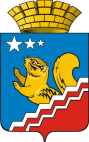 Свердловская областьГЛАВА ВОЛЧАНСКОГО ГОРОДСКОГО ОКРУГАпостановление27.09.2022 г.                                                                                                                      № 375г. ВолчанскО внесении изменений в постановление главы Волчанского городского округа от 20.09.2011 года № 584 «О создании административной комиссии в Волчанском городском округе» 	В соответствии с постановлением главы Волчанского городского округа от 27.07.2022 года № 274 «Об утверждении Перечня должностных лиц органов местного самоуправления Волчанского городского округа, уполномоченных составлять протоколы об административных правонарушениях на территории Волчанского городского округа»,ПОСТАНОВЛЯЮ:Внести изменения в постановление главы Волчанского городского округа от 20.09.2011 года № 584 «О создании административной комиссии в Волчанском городском округе» (в редакции постановлений главы Волчанского городского округа от 26.05.2022 года № 190; 02.08.2022 года № 285), утвердив состав Административной комиссии Волчанского городского округа в новой редакции (прилагается).Опубликовать настоящее постановление в информационном бюллетене «Муниципальный Вестник» и разместить на официальном сайте Волчанского городского округа в сети Интернет http://volchansk-adm.ru/.Контроль за исполнением настоящего постановления возложить на заместителя главы администрации Волчанского городского округа по социальным вопросам Бородулину И.В.Глава городского округа	                                                                А.В. ВервейнУТВЕРЖДЕНпостановлением главы Волчанского городского округаот 27.09.2022 года  № 375СОСТАВ АДМИНИСТРАТИВНОЙ КОМИССИИ ВОЛЧАНСКОГО ГОРОДСКОГО ОКРУГАБОРОДУЛИНАИнна Вениаминовна- заместитель главы администрации Волчанского городского округа, председатель комиссии;СОКОЛЮКМихаил Петрович- заместитель главы администрации Волчанского городского округа, заместитель председателя комиссии;РОЙДЮлия Андреевна- ведущий специалист экономического отдела администрации Волчанского городского округа, секретарь комиссии;Члены комиссии:АДЕЛЬФИНСКАЯОльга Валерьевна- начальник Муниципального органа, осуществляющего управление в сфере образования - Отдел образования Волчанского городского округа;ГАСКАРОВААнна Сергеевна- начальник организационного отдела администрации Волчанского городского округа;КАРЕЛИНАТамара Борисовна - специалист 1 категории по гражданской обороне и чрезвычайным ситуациям администрации Волчанского городского округа; КЛЕМЕНТЬЕВАЮлия Павловна- председатель Комитета по управлению имуществом Волчанского городского округа;СИМОНОВАТатьяна Валерьевна- начальник Финансового отдела администрации Волчанского городского округа;СЫРНИКОВАИрина Егоровна- член Общественной палаты Волчанского городского округа (по согласованию);ТАКТАЕВАОльга Николаевна- депутат Волчанской городской Думы;ФЕДОРЕНКОЛюбовь Александровна- начальник экономического отдела администрации Волчанского городского округа;ШВЕДВалерий Владимирович- начальник отделения полиции № 10 межмуниципального отдела Министерства внутренних дел Российской Федерации «Краснотурьинский» (по согласованию);ШМИДТ Анастасия Николаевна- начальник отдела отчетности и учета администрации Волчанского городского округа. 